                                                                                             Skarżysko-Kamienna 07.01.2021rZP.271.31.2020.AS                                                                                Wszyscy zainteresowani                                                                                            =================================                                                                         Dotyczy: „Termomodernizacja i efektywne wykorzystanie energii w trzech ośrodkach subregiolanych. Oszczędność energii w sektorze publicznym etap II - termomodernizacja budynków użyteczności publicznej w Skarżysku-Kamiennej”1. Przedszkole Publiczne Nr 7 ul. Zielna 272. Szkoła Podstawowa Nr 9  ul. Warszawska 543. Zespół Placówek Oświatowych ul. Zwycięzców 134. Zespół Szkół Publicznych Nr 4 ul. Książęca 149Informuję, że w dniu 30.12.2020 r, 05.01.2021r wpłynęły zapytania o treści:	W dniu 30.12.2020r. wpłynęło zapytanie ( oznaczone przez Zamawiającego, jako Zapytanie Nr 1 ) o treści :Zapytania do przetarguPrzedszkole Publiczne Nr 7 ul. Zielna 27„Termomodernizacja i efektywne wykorzystanie energii w trzech ośrodkach subregiolanych. Oszczędność energii w sektorze publicznym etap II - termomodernizacja budynków użyteczności publicznej w Skarżysku-Kamiennej” 1.Przedszkole Publiczne Nr 7                             ul. Zielna 27Pytanie nr 1:Proszę podać parametry siatki pancernej (poz. 19 przedmiaru)Pytanie nr 2:Proszę podać materiał izolacyjny docieplenia stropodachu. W opisie projektu wskazano płytę warstwową lub styropapę. Brakuje parametrów materiałów izolacyjnych.Pytanie nr 3:Brak w przedmiarze podania ilości kołków do montażu izolacji na stropodachu.Pytanie nr 4:W przedmiarze brakuje pozycji dotyczącej wykopów do wykonania izolacji pionowej ścian fundamentowych. Proszę podać zakres i obmiar.Pytanie nr 5:Proszę podać numery stolarki okiennej podlegającej wymianie i potwierdzić czy obmiar przedmiaru pozycji nr 40 jest prawidłowy.Pytanie nr 6:Brak rysunku drzwi aluminiowych oraz podstawowych parametrów. Potwierdzić czy obmiar przedmiaru pozycji nr 41 jest prawidłowy.Pytanie nr 7:Proszę podać czy nawiewniki higrosterowalne należy zamocować zarówno w projektowanych jak i istniejących oknach. (poz. 42 przedmiaru)Pytanie nr 8:Proszę podać ilość zsypów z podaniem wymiarów (poz. 76 przedmiaru)Pytanie nr 9:Proszę podać ilość skrzynek kontrolnych odgromienia.Zapytania do przetarguSzkoła Podstawowa Nr 9 ul. Warszawska 54„Termomodernizacja i efektywne wykorzystanie energii w trzech ośrodkach subregiolanych. Oszczędność energii w sektorze publicznym etap II - termomodernizacja budynków użyteczności publicznej w Skarżysku-Kamiennej” 2. Szkoła Podstawowa Nr 9                               ul. Warszawska 54Pytanie nr 1:Proszę podać orientacyjną ilości instalacji odgromowej oraz ilość zwodów pionowych(poz. 34 przedmiaru)Pytanie nr 2:Proszę podać materiał izolacyjny docieplenia stropodachu. W opisie projektu wskazano płytę warstwową lub styropapę. Brakuje parametrów materiałów izolacyjnych. (poz. 42 przedmiaru)Pytanie nr 3:W przedmiarze brakuje pozycji dotyczącej wykopów do wykonania izolacji pionowej ścian fundamentowych. Proszę podać zakres i obmiar.Pytanie nr 4:Proszę o przesłanie poglądowego rysunku przekroju rusztu docieplenia stropodachu wełną gr26 cm ponieważ w opisie projektu budowlanego zastosowano kantówki 10x10.Odpowiedzi:Przedszkole publiczne nr 7Ad.1Siatka zgodnie z opisem w projekcie budowlanym,siatką alkalioodporną (masa powierzchniowa >145 -3/+10%)Ad.2Styropapa + dodatkowa warstwa papy wierzchniego krycia. Parametry wg. projektu gr. 22c,. eps 0,041Ad.3Kołkowanie ujęto w pozycji docieplenia – ilość kołów 2400szt.Ad.4Wykop należy wykonać w sposób umożliwiający wykonanie izolacji ścian fundamentowych wg projektu.Ad.5Stolarka jaką należy przyjąć do wymiany wg. projektu budowlanego (rys. nr 5)Ad.6Stolarka jaką należy przyjąć do wymiany wg. projektu budowlanego (rys. nr 5)Ad.7Nawiewniki należy zamontować we wszystkich oknachAd.8Pozycja zawiera remont zsypów(2szt) i doświetli (okna piwniczne) – ilość została pokazana w części rysunkowej Ad.98sztSzkoła podstawowa nr 9Ad.1Instalacja -260mb , zwody pionowe -50mbAd.2Styropapa + dodatkowa warstwa papy wierzchniego kryciaAd.3Wykop należy wykonać w sposób umożliwiający wykonanie izolacji ścian fundamentowych wg. projektu.Ad.4Ruszt drewniany należy wykonać z belek umożliwiających pełne schowanie wełny. Wysokość belki musi wynosić 26cm.Dopuszcza się użycie wełny o mniejszej grubości ale o znacznie lepszym współczynniku przenikania ciepła.Po zmianie materiału współczynnik przenikania ciepła dla całej przegrody nie może zostać pogorszonyW dniu 30.12.2020r. wpłynęło zapytanie ( oznaczone przez Zamawiającego , jako Zapytanie Nr 2 ) o treści :„Proszę o wyjaśnienie zakresu robót instalacji odgromowej.
W załączonych do przetargu dokumentach brak jest przedmiaru i opisu technicznego ww instalacji
dla szkół na ul. Warszawskiej oraz Książęcej.”Odpowiedz:Zakres robót instalacyjnych dla wszystkich budynków :Instalacja uziemień ochronnych, uziom otokowy z bednarki stalowej ocynkowanej 40x3mm układanej w ziemi na głębokości min. 0,7m i w odległości min. 1,0m od ścian fundamentu budynku. (dopuszcza się wykonanie uziomu fundamentowego z takiego samego materiału.  W przypadku nie uzyskania wartości uziemienia poniżej 10ohm wykonać dodatkowe uziomy pionowe w odległości min. 3,0m od ścian budynku i połączyć je bednarką stalowa ocynkowaną 30x4mm2 z uziomem. Lokalne połączenia wyrównawcze ZL zastosować w łazienkach, kotłowni i gabinecie dentystycznym. Połączenie metalowych rur, uziemienia sprzętu medycznego wykonać linką LYżo6mm2 z zaciskiem głównym ZZK pod tablicą „TZ”.   Instalacje odgromowa projektuje się zwodami poziomymi niskimi drutu stalowego ocynkowanego o śr. 8mm mocowanego do poszycia dachu uchwytami systemowymi. Przewody odprowadzające pod ociepleniem w osłonie rur z PCV grubościennych drutem o śr. 10mm. Zaciski kontrolne w ociepleniu w obudowie izolacyjne, na wysokości min. 0,4m nad ziemią, oznaczone znakiem i kolejnym numerem zacisku.W dniu 30.12.2020 r. wpłynęło zapytanie ( oznaczone przez Zamawiającego , jako Zapytanie Nr 3 ) o treści :„zwracam się z uprzejmą prośbą o udostępnienie przedmiarów robót w wersji edytowalnej .ath do zadań:1. Termomodernizacja Przedszkola Publicznego nr 7 2. Termomodernizacja SP nr 93. Termomodernizacja ZPO4. Termomodernizacja ZSP nr 4”Odpowiedz:Zamawiający nie dysponuje przedmiarami robót w  plikach ath.W dniu 05.012021 r. wpłynęło zapytanie ( oznaczone przez Zamawiającego , jako Zapytanie Nr 4 ) o treści :„Proszę o udzielenie wyjaśnienia dotyczy „termomodernizacja i efektywne wykorzystanie energii w trzech ośrodkach subregiolanych. Oszczędność energii w sektorze publicznym etap II - termomodernizacja budynków użyteczności publicznej w Skarżysku-Kamiennej” 1. Przedszkole Publiczne Nr 7 ul. Zielna 27W przedmiarze robót budowlanych ujęta jest wymiana okien oraz drzwi aluminiowych w ilości po 6,3m2. W opisie do projektu termomodernizacji budynku przedszkola publicznego nr 7 jest wymieniona stolarka otworowa: okienna w ilości 101,82m2, drzwiowa nie jest w ogóle ujęta.
Proszę o udzielnie informacji w jakiej ilości jest do wymiany stolarka okienna, a w jakiej stolarka drzwiowa. Jakimi kryteriami Wykonawca ma się sugerować do wyceny: przedmiarem czy dokumentacją. Jeżeli przedmiarem proszę o informację wymiarów drzwi oraz ich parametrów.”Odpowiedz:
Przedszkole publiczne nr 7Stolarka jaką należy przyjąć do wymiany wg. projektu budowlanego (rys. nr 5).Z uwagi na wymaganą ofertę ryczałtową podstawą do wyceny jest projekt budowlany.Załączony przedmiar robót jest tylko elementem pomocniczym.                                                PREZYDENT MIASTA                                            /-/Konrad Krönig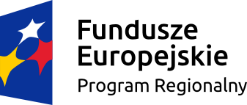 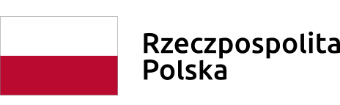 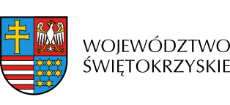 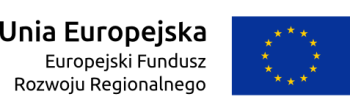 